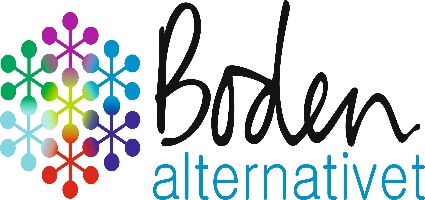 Interpellation till kommunstyrelsens ordförande Claes NordmarkDen 7 mars kunde vi läsa på skatteverkets hemsida om nya skatteregler för biogas. Regeländringarna grundar sig på en dom i EU-domstolen.I en dom från EU-domstolen ogiltigförklaras EU-kommissionens beslut om att låta Sverige skattebefria biogas och biogasol som förbrukats för uppvärmning eller som motorbränsle. Det innebär att Skatteverket inte längre kan bevilja befrielse från skatt för biogas eller biogasol som förbrukats för uppvärmning. Inte heller befrielse för skatt på biogas eller biogasol som förbrukats eller sålts som motorbränsle kan beviljas.Sammanlagt har det handlat om 1,5 miljarder kronor om året i nedsatt skatt för runt 700 företag, kommuner eller andra biogasanvändare, enligt Skatteverket.Men nu går dessa miste om denna skattebefrielse från en dag till en annan på grund av           en EU-dom.Enligt transportbranschen kan kostnadsökningen i och med domen uppgå till tio kronor       mer per mil.Skatteverket anger vidare att de analyserar vad domen innebär i frågan om eventuella återkrav av de belopp som tidigare medgetts.Mina frågor till kommunstyrelsens ordförande:Hur kommer beslutet att påverka priset på den biogas som produceras i vår avfallsanläggning?Vad kan beslutet innebära i fråga om fortsatta ekonomiska satsningar vid anläggningen?Hur påverkas kommunens fordonsanvändning av beslutet i EU-domstolen?Boden 2023-03-29Anders Pettersson	Bodenalternativet